上犹县防汛抗旱指挥部上汛字﹝2019﹞2号关于表彰2018年度防汛抗旱工作           先进单位和先进个人的通报各乡（镇）人民政府,县防指成员单位：  2018年，在县委、县政府的正确领导下，我县上下以抗洪减灾、防洪保安为目标，准确预报预警，科学调度防范，高效应急处置，为全县经济社会持续快速发展做出贡献。为表彰先进，树立典型，按照《2018年防洪目标责任书》规定，经乡（镇）和部门推荐，县防指审核，县防指决定，对2018年度防汛抗旱工作中表现突出的东山镇人民政府等11个单位、袁国锋等20位同志予以通报表彰。一、先进单位：东山镇人民政府、黄埠镇人民政府、梅水乡人民政府、油石乡人民政府、安和乡人民政府、县财政局、县交运局、县城管局、县水利局、县气象局、县矿管局。二、先进个人：袁国锋　县财政局农业股股长彭  军　县交运局系统武装部副部长何立贵　县林业局产业股股长王  健　县广播电视新闻中心、新闻专题部主任马爱群　县水利局工程师卢同辉　县教育局安全股股长黄甫技　县安监局副局长刘天扩　县人武部兵器室班长戴文娟　县气象局副局长赖厚信　县矿管局地质环境股股长陈荣伟　县民政局副局长陈  康　县城管局市政股股长陈幼林　东山镇政府水利站站长温小宁　营前镇党委副书记胡宏珍　社溪镇政府水利站站长温相贵　陡水镇政府水利站站长田  林　寺下镇政府水利站站长罗  杰　梅水乡政府水利站站长方茂生　紫阳乡政府水利员周  磊　平富乡政府水利站站长希望以上受表彰的先进单位和先进个人珍惜荣誉，再接再厉。各乡（镇）、各部门和广大防汛抗旱战线干部职工要以先进为榜样，进一步增强使命感和责任感，比拼争先，开拓创新，不断提高防汛抗旱工作的能力和水平，为我县防汛抗旱工作做出更大的贡献。                     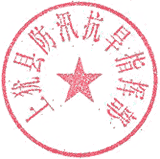     2019年1月18日上犹县防汛抗旱指挥部办公室         2019年1月18日印发